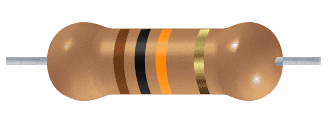 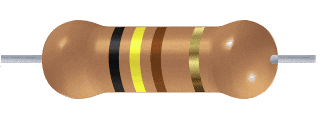 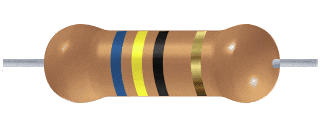 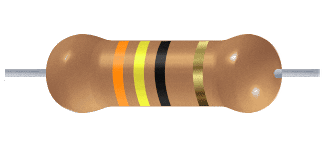 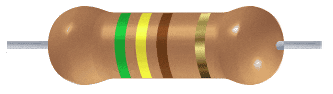 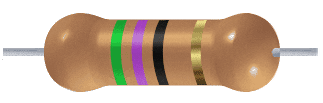 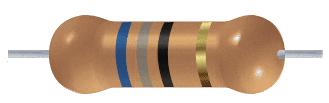 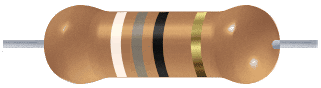 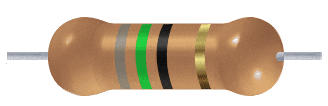 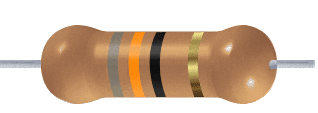 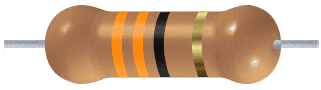 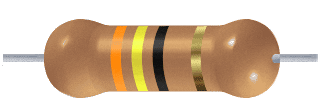 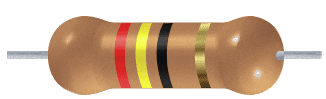 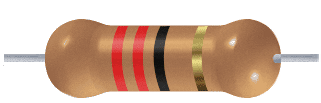 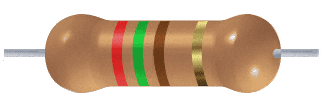 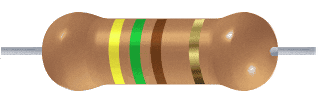 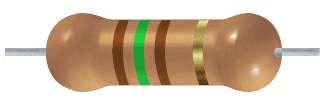 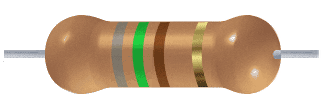 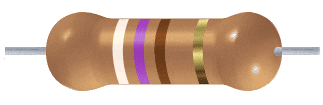 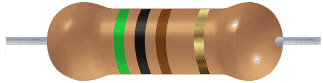 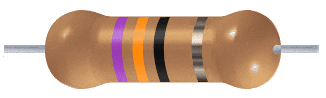 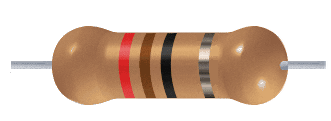 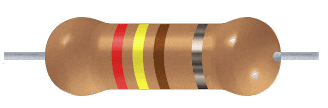 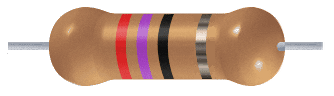 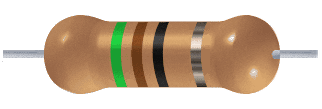 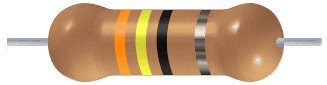 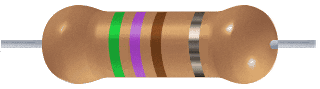 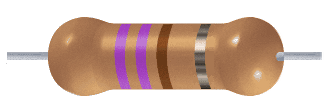 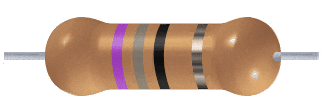 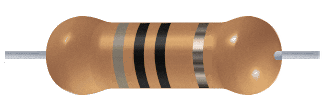 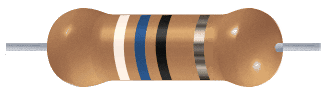 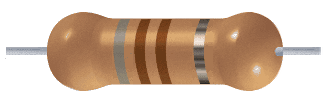 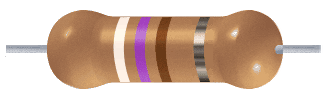 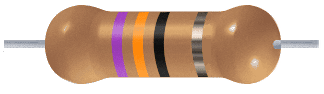 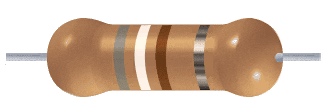 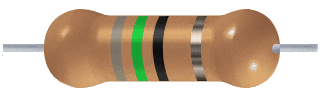 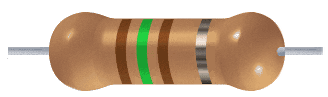 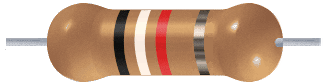 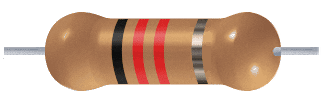 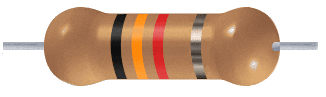 Construa  o Seu Próprio Resistor com a cor a sua escolha.http://www.electronica-pt.com/index.php/component/option,com_wrapper/Itemid,98/